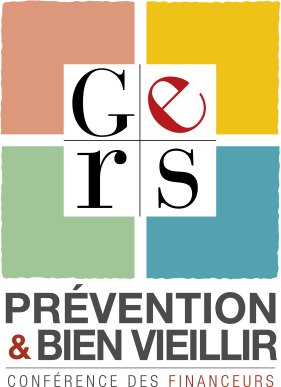 Dossier de candidatureAPPEL À MANIFESTATION D’INTERÊT HABITAT INCLUSIF – AIDE À LA VIE PARTAGÉEen direction des porteurs de projets d’habitats inclusifs au bénéfice des personnes âgées et des personnes en situation de handicap dans le cadre de laConférence des Financeurs de l’Habitat InclusifDATE ET HEURE LIMITE DE REMISE DES PROJETS :Le 30 juin 2024 à 17 heuressur l’adresse mail de la CFHI du Département du Gers :habitat-inclusif@gers.frPIECES A JOINDRE AU DOSSIER DE CANDIDATUREDocuments relatifs au projet :Le présent dossier de candidature à renseigner dans son intégralité. Attestation sur l’honneur (p 14 du dossier)Une présentation du projet mettant en valeur les éléments de réponse à l’avis d’appel à manifestation d’intérêt et aux critères de sélectionFiche de poste du professionnel rémunéré par l’Aide à la Vie Partagée Plan des locaux envisagésLettre d’intention du partenaire sur la partie immobilière et financière du projet mentionnant la date prévisionnelle d’ouverture aux habitants portée dans le dossier de candidature. Si opportun : supports de communication, articles de presse concernant le projet...Documents relatifs au porteur de projet :Relevé d’Identité Bancaire Bilan de l’année N-1 de la structureCompte de résultat de l’année N-1Annexes financières de l’année N-1Procès-verbal de l’assemblée générale approuvant les comptes de l’année N-1Statuts de la structurePour les associations : Récépissé de déclaration de création de la structure en Préfecture et, le cas échéant, le récépissé de la dernière modification des statutsDéclaration au Journal OfficielPour les autres :Hormis les statuts en tant que tels, la structure qui porte le projet peut joindre tout élément nécessaire concernant sa forme juridique. ENGAGEMENTS DE LA STRUCTURELes engagements suivants seront précisés dans la convention signéeentre le porteur de projet retenu et le Département du Gers :Le porteur de projet s’engage, en cas d’attribution de l’aide à la vie partagée, à utiliser le logo du Département du Gers dans ses documents de communication.Un compte rendu qualitatif et financier du projet sera à retourner au Département du Gers de manière annuelle.Si tout ou partie du financement n’était pas utilisé conformément à son objet, le Département du Gers demanderait le remboursement de la somme correspondante.CONTACTDépartement du Gers – Direction Générale Adjointe SolidaritéDPA / Service information et coordination  de l’autonomieMarie-Claude GRUET: Tél : 05.62.67.42.62 / 40.93.Courriel : habitat-inclusif@gers.frNom du porteur : ______________________________________________________________Adresse du siège social : ___________________________________________________________Code postal : /__/__/__/__/__/	Commune : N° de téléphone : /__/__/__/__/__/__/__/__/__/__/E-mail : _____________________________________________________________Merci de noter l’adresse où envoyer la correspondance Le porteur est-il gestionnaire d’un établissement ou service social et médico-social (ESSMS) ?	Oui, préciser le(s) quel(s) : 	NonLe représentant légal (le Président ou autre personne désignée par les statuts)Nom : _____________________________ Prénom : ___________________________________Fonction : _____________________________________________________________________Contact tél et mail ______________________________________________________________La(es) personne(s) chargée(s) du dossier au sein de la structure :Nom : _____________________________ Prénom : ___________________________________Fonction : _____________________________________________________________________Contact téléphonique et mail : ______________________________________________________________Autres interlocuteurs (précisez nom et la place dans le projet) : ____________________________Pour les opérateurs privés seulement :  Numéro de SIREN : 	       /__/__/__/__/__/__/__/__/__/ Numéro de SIRET :              /__/__/__/__/__/__/__/__/__/__/__/__/__/__/__/ Numéro de licence (entrepreneur du spectacle) :       /__/__/__/__/__/__/__/__/__/ Date de publication au Journal Officiel :  	    /__/__/__/__/__/__/__/__/ Pour les associations loi 1901 seulement :  N° de récépissé en Préfecture :   	__/__/__/__/__/__/__/__/__/__/ Date et lieu de la première déclaration en Préfecture :         /__/__/__/__/__/__/__/__/ A _______________________ Date et lieu de la dernière déclaration de modification en Préfecture :  /__/__/__/__/__/__/__/__/ 	 	 	 	 	A _______________________ Modification portant sur :  	nom                   objet  	                    siège social              autre   Joindre le document à votre dossier   Rayonnement de l’activité de la structure : Communal 		 	 Départemental              	 	 	 	 	 National 	   	 	Régional 	       	  Préciser les activités principales de la structurePréciser l’expérience du porteur auprès des personnes âgées et/ou en situation de handicap.Nom du bailleur : ______________________________________________________________Fonction : _____________________________________________________________________Contact téléphonique et mail : ____________________________________________________Merci de rédiger un dossier de présentation du projet de 30 pages maximum (annexes comprises). Vous pouvez pour cela vous appuyer sur les éléments listés ci-après.L’objectif est de mettre en valeur la pertinence de votre projet au regard des critères de sélection définis dans le cahier des charges. Préciser les conditions de l’ancrage local : la localisation de l’Habitat et son intégration dans la cité, l’accessibilité notamment des transports en commun, commerces de proximité, accès à la culture et aux services… ;Préciser le nombre de logements et leurs typologies, le nombre d’habitants estimé, le modèle d’habitat inclusif envisagé (colocation, groupé, diffus…), et le type d’espace partagé (local dédié…) ; Décrire les motivations, les modalités d’élaboration du projet, de mise en œuvre opérationnelles ;Le calendrier prévisionnel (ingénierie, opérationnalité) ; spécifier la date d’ouverture de l’Habitat inclusif envisagée et le niveau d’avancement du projet (recherche de foncier, permis de construire déposé, financements obtenus, construction en cours…) ;Préciser les modalités de « sélection » des futurs locataires et les instances prévues liées à l’attribution ; Comment pensez-vous pérenniser l’action et avec quel modèle économique ? Évaluation du projet (quelle méthodologie et quels critères seront retenus dans le cadre de l’évaluation du projet) ;Critères et résultats attendus (décrivez les résultats que vous attendez en termes de parcours résidentiel, l’effet escompté de votre action sur les bénéficiaires.Public âgé de 65 ans ou plus  / public en situation de handicap ; Préciser les types de handicap et/ou leur degré d’autonomie ; Si le projet s’adresse à des publics mixtes, préciser le profil des autres habitants ;Préciser si le projet fait suite à un diagnostic ayant mis en lumière des besoins (repérage des besoins, raisons de la mise en place). (joindre le diagnostic).Décrire les actions collectives envisagées (vie quotidienne, convivialité, participation à la vie de quartier et d’accès à l’offre de loisirs, de sport, de citoyenneté, de culture (fréquence, durée, diversité…) en précisant les activités envisagées ou en place, le rythme établi, les lieux, etc… ;Décrire l’implication des habitants au sein du logement et à l’échelle du quartier (modalités de recueil des besoins et attentes, association des locataires, participation aux instances locales citoyennes, adhérents aux associations de droits communs ...) ;Préciser les modalités de participation des habitants dans l’élaboration du Projet de Vie Sociale et Partagée ;Concernant le professionnel en charge de l’animation du collectif, indiquez : sa fonction (joindre une fiche de poste), temps consacré au projet (Nombre d’Équivalents Temps Pleins), les qualifications (diplômes et formations), rémunération brute annuelle ; Précisez les éventuelles autres ressources humaines nécessaires au projet.Décrire la dynamique partenariale engagée ou envisagée (liens avec les acteurs associés afin de favoriser le maillage territorial) ;Préciser les étapes et le niveau de co-construction de votre projet, préciser les partenaires et les instances ;La communication sur le déploiement du projet.  L’Habitat  inclusif est :    En réflexion, préciser la date d’ouverture envisagée : __________________________________    En construction :	Indiquer la date d’ouverture prévue : ____________________________________________	Indiquer la date d’obtention du permis de construire : ______________________________    En fonctionnement : indiquer la date d’entrée du 1er habitant : ___________________________Calendrier prévisionnel des prochaines étapes du projet : Préciser si vous avez bénéficié de crédits d’ingénierie pour ce projet : Le porteur est –il : Propriétaire des logements :       Oui               Non : dans ce cas, préciser le nom et les coordonnées du propriétaire :        _______________________________________________________________Propriétaire de l’espace partagé :         Oui               Non : dans ce cas, préciser le nom et les coordonnées du propriétaire :        _______________________________________________________________Besoins/activités de l’Habitat inclusif : Indiquer la/les justifications d’un tel habitat (repérage des besoins…) : Dans le cas où l’Habitat inclusif est ouvert, indiquer succinctement le bilan de cet habitat :Etat du projet financier : Budget finalisé 			 En recherche de financementMontant de l’AVP demandé par an et par habitant : Montant du reste à charge mensuel par habitant :Aide à la pierre :  Déjà sollicitée 		 Prévue		 Ne sait pas 		 Pas prévueATTESTATION SUR L’HONNEUR Dans le cadre de cette demande de mobilisation de l’aide à la vie partagée, le représentant légal de la structure doit attester sur l’honneur la validité des renseignements transmis.  Si le signataire n’est pas le représentant légal de la structure, merci de joindre le pouvoir lui permettant d’engager celle-ci. Je soussigné(e) ________________________________________ (nom et prénom) Représentant légal de la structure (Président ou personne désignée par les statuts), certifie que la structure est en règle au regard de l'ensemble des déclarations sociales et fiscales ainsi que des cotisations et paiements correspondants, certifie exactes et sincères les informations fournies dans le présent dossier, notamment l’approbation du budget par les instances statutaires, demande une mobilisation de l’aide à la vie partagée au bénéfice des personnes âgées et/ou des personnes en situation de handicap vivant dans l’Habitat inclusif animé et coordonné par ma (future) structure. Ce projet d’habitat inclusif est destiné à accueillir ……habitants dont …… personnes âgées de 65 ans et plus et ……. personnes en situation de handicap. Le montant de l’aide à la vie partagée par personne et par an nécessaire à la mise en œuvre du projet de vie sociale et partagée est estimé à : ______________€    								Nom, prénom, fonction, 	 	Signature Présentation du porteur de projetA. Identification de l’Habitat inclusifDénomination de l’Habitat inclusifAdresse du projet d’habitat inclusifB. Identification du porteurC. Renseignements administratifs et juridiques sur le porteurD. Descriptif des activités courantes de la structureE. Nombre d’habitats déjà portés Désignation des Habitats déjà portés ou en projetCommune/DépartementStatut (existant ou à venir)Type (participatif, inclusif, partagé, autres)Nombre d’habitantsDont nombre de personnes âgées de 65 ans ou plus Dont nombre de personnes en situation de handicapF. Coordonnées du bailleur (si différent du porteur de projet) Présentation du projetA. Présentation du projet (liste non exhaustive)B. Les personnes concernéesC. Qualité de l’accompagnement collectifD. Partenariats et communication3) Description du projet d’habitat inclusifA - Situation de l’Habitat inclusifB – Descriptif de l’Habitat inclusifProfil et nombre Profil et nombre Profil et nombre 	 Personnes âgées 65 ans ou plus :   	Personnes en situation de handicap :   	Personnes âgées 65 ans ou plus et personnes en situation de handicap :  Autre public accueilli (préciser le(s)quel(s) : Nombre total d’habitants dans l’Habitat inclusif : Caractéristiques Caractéristiques Caractéristiques Spécificité en termes de pathologie ou de type de handicap, moyenne d’âge, perte d’autonomie, travailleur ESAT, trouble du spectre de l’autisme ou du neuro développement… Lieu de vie de provenance  Lieu de vie de provenance  Lieu de vie de provenance   Domicile individuel                             Logement accompagné Domicile familial                                 Hôpital  Etablissement                                      Autre habitat inclusif Autres :Statut des habitants  Statut des habitants  Statut des habitants   Propriétaire                               Sous locataire Locataire                                    AutresProcédure de recrutement Procédure de recrutement Procédure de recrutement Réunions d’information, commission de sélection (composition), critères de choix…  Caractéristiques de l’Habitat inclusif  (joindre plans de l’Habitat inclusif) Caractéristiques de l’Habitat inclusif  (joindre plans de l’Habitat inclusif) Caractéristiques de l’Habitat inclusif  (joindre plans de l’Habitat inclusif) Caractéristiques de l’Habitat inclusif  (joindre plans de l’Habitat inclusif)Forme de l’Habitat inclusif Forme de l’Habitat inclusif  Habitat groupé                             Intégré dans un immeuble d’habitation                                 résidence intergénérationnelle                                     Colocation Autres : Habitat groupé                             Intégré dans un immeuble d’habitation                                 résidence intergénérationnelle                                     Colocation Autres :Type de projet immobilierType de projet immobilier Construction neuve                             Offre déjà existante                                 Rénovation                                     Autres : Construction neuve                             Offre déjà existante                                 Rénovation                                     Autres :Nombre de logements et typologie Nombre de logements et typologie T1, T2, …Préciser le nombre de m2 par logement et la  répartition des espaces Les logements sont-ils constitués ? :   d’une chambre  d’une cuisine ou kitchenette  d’une salle de bain  d’un WCT1, T2, …Préciser le nombre de m2 par logement et la  répartition des espaces Les logements sont-ils constitués ? :   d’une chambre  d’une cuisine ou kitchenette  d’une salle de bain  d’un WCMontant du loyer prévisionnel et des charges afférentesMontant du loyer prévisionnel et des charges afférentesPar typologie de logementPar typologie de logementPrésence d’un espace commun partagé Présence d’un espace commun partagé  Localisation : ______________________Nombre de m2 : ____________________Description : ________________________ Localisation : ______________________Nombre de m2 : ____________________Description : ________________________Adaptations des logements aux besoins du public Adaptations des logements aux besoins du public Équipements, le cas échéant en matière de domotique, et aménagements ergonomiques Équipements, le cas échéant en matière de domotique, et aménagements ergonomiques Accessibilité du lieu d’habitat Accessibilité du lieu d’habitat   proximité des transports  services publics (préciser) :  commerces de proximité (préciser) :   services de santé, sociaux et médico-sociaux (préciser) :Préciser les moyens de mobilité que vous mettrez à disposition des habitants :   proximité des transports  services publics (préciser) :  commerces de proximité (préciser) :   services de santé, sociaux et médico-sociaux (préciser) :Préciser les moyens de mobilité que vous mettrez à disposition des habitants :   Projet de vie sociale et partagée   Projet de vie sociale et partagée   Projet de vie sociale et partagée   Projet de vie sociale et partagée Décrire précisément comment le projet  favorisera le « vivre ensemble » Décrire précisément comment le projet  permettra aux habitants de participer à la vie du quartier/communePréciser les modalités de participation des habitants à l’élaboration du projet de vie sociale et partagéeProfessionnel recruté pour l’animation du projet de vie sociale et partagée	 emploi d’une personne salariée directement par le porteur du projet      Préciser :  recrutement effectué                     recrutement à venir emploi d’une personne via un service prestataire :     Préciser le nom du service : Nombre en ETP :Profil de l’animateur (joindre la fiche de poste) :Indiquer ses missions : 	 emploi d’une personne salariée directement par le porteur du projet      Préciser :  recrutement effectué                     recrutement à venir emploi d’une personne via un service prestataire :     Préciser le nom du service : Nombre en ETP :Profil de l’animateur (joindre la fiche de poste) :Indiquer ses missions : 	 emploi d’une personne salariée directement par le porteur du projet      Préciser :  recrutement effectué                     recrutement à venir emploi d’une personne via un service prestataire :     Préciser le nom du service : Nombre en ETP :Profil de l’animateur (joindre la fiche de poste) :Indiquer ses missions : Partenaires identifiés et leur rôle Lesquels :Ont-ils déjà été sollicités             Oui            NonSi oui, sous quelles formes ?  (réunion, entretien…)Lesquels :Ont-ils déjà été sollicités             Oui            NonSi oui, sous quelles formes ?  (réunion, entretien…)Lesquels :Ont-ils déjà été sollicités             Oui            NonSi oui, sous quelles formes ?  (réunion, entretien…)C- Le budget Budget annuel global de fonctionnement de l’Habitat inclusifBudget annuel global de fonctionnement de l’Habitat inclusifBudget annuel global de fonctionnement de l’Habitat inclusifBudget annuel global de fonctionnement de l’Habitat inclusifCoût détaillé annuel de fonctionnement de l’Habitat inclusifMontantDétail du financement annuel  du fonctionnementMontantBudget global d’investissement de l’Habitat inclusifBudget global d’investissement de l’Habitat inclusifBudget global d’investissement de l’Habitat inclusifBudget global d’investissement de l’Habitat inclusifBudget global d’investissement de l’Habitat inclusifCoût détaillé annuel de fonctionnement de l’Habitat inclusifMontantDétail du financement annuel du fonctionnementMontantPréciser si le financement a été demandé ou accordé